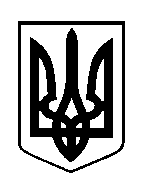 ШОСТКИНСЬКА РАЙОННА РАДАВОСЬМЕ  СКЛИКАННЯДЕВ'ЯТА СЕСІЯРІШЕННЯм. ШосткаЗ метою зняття соціальної напруги, викликаної у зв’язку з публікацією результатів розслідування Pandora Papers, пов’язаних  з «історією» націоналізації «Приватбанку», забезпечення економічної стабільності України і недопущення послаблення її фінансового становища, керуючись статтею 43 Закону України  «Про  місцеве  самоврядування в Україні», районна  рада ВИРІШИЛА:1.Звернутися до Генерального прокурора України щодо наслідків проведення націоналізації «Приватбанку» (звернення додається). 2.Голові районної ради направити звернення  до Генерального прокурора України.Голова                                                                                        В.СоколЗВЕРНЕННЯдепутатів Шосткинської районної ради до Генерального прокурора України щодо наслідків проведення націоналізації «Приватбанку» 	Результати розслідування Pandora Papers, оприлюдненого Міжнародним консорціумом журналістів-розслідувачів, що пов’язані з «історією» націоналізації «Приватбанку», викликали сильний резонанс у суспільстві. Документи Pandora Papers засвідчили, що провайдери послуг для офшорів дезінформували фінансові моніторинги декількох країн щодо власників компаній, через рахунки яких пройшли мільйони доларів, виведених із «Приватбанку», а також виклали інформацію щодо  причетності вищих осіб держави до виведення коштів «Приватбанку».	За висновками НБУ, до націоналізації Приватбанку було завдано шкоди мінімум на 5,5 млрд. доларів. На момент націоналізації Приватбанку в 2016 році приблизно 97% всіх неповернених кредитів для компаній, надані Приватбанком, належали бізнесам, якими володіли або які контролювали Коломойський та Боголюбов. У цілому на докапіталізацію Приватбанку держава витратила понад 155 млрд.грн. 	Ці кошти могли би бути витрачені на справу соціально-економічного розвитку та укріплення оборони нашої країни, на вирішення нагальних питань мільйонів українців. З метою зняття соціальної напруги, викликаної у зв’язку з публікацією результатів розслідування Pandora Papers, забезпечення економічної та політичної стабільності України і недопущення послаблення її фінансового становища, ми, депутати Шосткинської районної ради, звертаємося до Генерального прокурора України щодо проведення перевірки достовірності опублікованих матеріалів, інформування громадськості про дійсні наслідки проведення націоналізації «Приватбанку» та притягнення до відповідальності осіб, у разі їх причетності до порушення закону при реалізації рішення уряду України про націоналізацію «Приватбанку».  15 грудня 2021 рокуПро звернення до Генерального прокурора України щодо наслідків проведення націоналізації «Приват-банку»Додаток до рішення районної ради від 15 грудня 2021 року